I N T R O D U C C I O N:El tema que hoy nos ocupa corresponde al medio ambiente y desarrollo sustentable dentro del Municipio de Colima, esto es algo que quizá lo hemos escuchado alguna vez cuando nos dicen que cuidemos nuestro planeta ya sea reciclando, no tirando basura en las calles, evitando el uso de plásticos, etc., la función de esta Comisión es precisamente esa, es por ello, que en mi carácter de Presidenta de la misma me permito redactar el presente ´plan anual de trabajo, ya que en materia de medio ambiente hay muchas cosas por hacer, pero quizás a veces como ciudadanos nos falta la iniciativa para hacerlo o tal vez sabemos lo que tenemos que hacer pero no sabemos de qué manera llevarlo a cabo, por lo que mencionaré  a continuación los trabajos que se piensan realizar en lo posterior con la finalidad principalmente de proteger el medio ambiente, y no solo de nuestro Municipio, sino de todo el mundo en general, ya que como sabemos esto es un tema que repercute a nivel mundial, y quizás representamos una pequeña porción de ello pero si trabajamos en equipo se pueden lograr todos los planes que se tienen en favor de nuestro medio ambienteComo sabemos ya tiene algún tiempo que se inició la presente administración, es por ello que ya se han realizado ciertas actividades las cuales señalaré en su momento, terminando el presente con lo que se llevará a cabo en un futuro junto con los objetivos que se pretenden lograr.   IMPORTANCIA DE CUIDAR NUESTRO MEDIO AMBIENTE: Tal como mencionamos en la introducción es muy importante tener la iniciativa de cuidar nuestro medio ambiente, ya que si nos ponemos a pensar, de el obtenemos el agua que es fundamental para nuestra vida en este planeta, así como nuestra comida, los combustibles y las materias primas que se utilizan para fabricar objetos que para los seres humanos son de primera necesidad, imaginemos que el mundo sigue así y absolutamente nadie hace nada por cuidar de nuestro planeta, quizás seguiríamos con bien algunos años más, pero llegaría  el punto en que simplemente nuestro planeta ya no pueda brindarnos lo que hoy nos brinda y esto pasaría a perjudicarnos directamente a nosotros, por ejemplo, en los océanos hay cientos de personas que no les importa y los contaminan tirando basura dentro de ellos, obviamente esta basura se encuentra flotando sin rumbo alguno y algunos peces la consumen ya que piensan que es comida, lo más grave no es eso ya que posteriormente llega el hombre de nuevo y pesca esos animales que dentro de ellos se encuentra la basura que consumieron, pasando de esta forma a ser parte del consumo humano. ¿Nos damos cuenta de lo que afecta una sola acción en el medio ambiente? Es por ello la importancia que tiene el tener iniciativa propia para cuidarlo ya que es principalmente para nuestro propio beneficio. LABORES QUE YA SE HAN LLEVADO A CABO: El año pasado se trabajó en el Consejo Consultivo el cual tiene como finalidad la protección del medio amiente a través de la participación de personas de la sociedad civil en conjunto con las autoridades, cabe mencionar que en dicho Consejo se tuvo el compromiso de trabajar junto con Gobierno del Estado en la realización de acciones que resulten beneficiosas para el cuidado de nuestro planeta. Lo anterior resulta muy importante ya que en esta parte es donde involucramos a la sociedad a que participe a esta labor tan importante, así como también es algo muy beneficioso trabajar junto con el nivel estatal para que de esta forma nuestros objetivos sean cumplidos de una manera más satisfactoria.Junto con la Dirección de Ecología y Medio Ambiente se han llevado a cabo acciones que contribuyen a concientizar a la gente respecto a la importancia de plantar árboles, a inicios de este año se llevó a cabo un evento en el parque hidalgo en el que se abordó este tema y se les dio a cada uno de los asistentes un pequeño árbol con el objetivo de que cada uno cuidara de él.De igual manera junto con más personal del ayuntamiento nos damos a la tarea de limpiar zonas verdes así como bosques, jardines, zonas recreativas y ríos, entre otros, que desgraciadamente hemos encontrado en condiciones poco favorables para nuestro medio ambiente, pero poco a poco les estamos dando el mantenimiento adecuado para reestablecerlos al nivel que deben estar.ACTIVIDADES PROXIMAS A REALIZARTal y como mencionamos la situación que vive nuestro planeta es preocupante en parte debido a la cantidad de deshechos platicos que contaminan el medio ambiente día con día, generando así, solo en México toneladas de esta basura tanto en mares y océanos así como por las calles. Es por lo anterior que esta comisión ya se encuentra trabajando junto con la dirección de ecología y medio ambiente del ayuntamiento en una iniciativa que prohíbe el uso de estos plásticos (p. ej. Popotes, bolsas y desechables en general), cambiándolos así por instrumentos más amigables con nuestro medio ambiente. Este proyecto iniciativa ya se ha llevado a cabo con éxito en otros estados de la República Mexicana tal y 
como son Jalisco, Hidalgo, Querétaro, y Veracruz. Que además de prohibir estos materiales, tienen en sus respectivos reglamentos una sanción para los comercios que infrinjan los mismos al utilizarlos, esto último se pretende llevar a cabo en conjunto con la comisión de comercios, mercados y restaurantes. Aquí la idea radica en que la iniciativa sea aprobada por el Cabildo y llevar a cabo durante algunos meses una campaña de concientización en el municipio para que los ciudadanos se enteren de este nuevo proyecto, para que con posterioridad esto entrara en vigor pudiendo aplicar así las sanciones correspondientes. Otra cuestión de suma importancia  en el ámbito que nos ocupa, es la concientización en la sociedad respecto a cuidar y sembrar los árboles. Por lo que algo que esta comisión quiere dedicarse a visitar algunas escuelas del municipio de nivel básico con la finalidad de impartir pláticas a los estudiantes respecto a la importancia que tiene el cuidar el medio ambiente. Además de ello, pretendemos gestionar junto con la dirección de ecología y medio ambiente el brindarles a cada uno de ellos un pequeño árbol para que esté bajo su cuidado durante un tiempo y posteriormente todos estos sean plantados en distintos lugares públicos de nuestro municipio, tal y como lo son los parques y jardines.Por último, algo que como ya mencionamos, ya se trabajó y se pretende seguir haciendo, es la participación activa en los órganos consultivos con relación a la protección del medio ambiente, instaurada por los tres niveles de gobierno. Para que de esta forma se procure el cuidado animal, se reduzca la contaminación de los ríos. Implementando sanciones a quienes causen deterioros ambientales. A falta de observancia de las disposiciones legales existentes.Sabemos que el trabajo por realizar no es sencillo, pero sí de vital importancia para nosotros mismos y principalmente para el medio ambiente. Por lo que trabajando en equipo autoridades y ciudadanía estos objetivos podrán cumplirse de manera satisfactoria a través de las campañas de concientización ya mencionadas. A T E N T A M E N T EColima, Colima a 12 de Abril del 2019Lic. MELISA GONZALES CARDENASRegidora del H. Ayuntamiento de Colima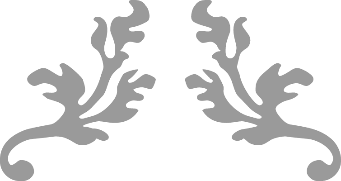 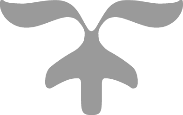 